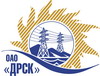 Открытое Акционерное Общество«Дальневосточная распределительная сетевая  компания»ПРОТОКОЛ № 346/МР-РЗакупочной комиссии по выбору победителя по открытому электронному запросу цен на право заключения договора: «Запасные части для автомобилей УАЗ» для нужд филиала ОАО «ДРСК» «Амурские ЭС»  закупка № 772 раздел 1.2 ГКПЗ 2015 гПРИСУТСТВОВАЛИ: 9 членов постоянно действующей Закупочной комиссии ОАО «ДРСК»  2-го уровня.ВОПРОСЫ, ВЫНОСИМЫЕ НА РАССМОТРЕНИЕ ЗАКУПОЧНОЙ КОМИССИИ: О закрытии процедуры  запроса предложенийРЕШИЛИ:По вопросу № 1:Закрыть открытый запрос цен по Запасные части для автомобилей УАЗ» для нужд филиала ОАО «ДРСК» «Амурские ЭС» на основании п. 23. Извещения без определения победителя.г. Благовещенск«08» апреля 2015Ответственный секретарь Закупочной комиссии  2 уровня ОАО «ДРСК»____________________Т.В. ЧелышеваТехнический секретарь Закупочной комиссии  2 уровня ОАО «ДРСК»____________________Е.Ю. Коврижкина